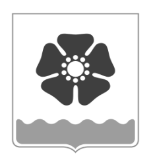 Городской Совет депутатовмуниципального образования «Северодвинск» (Совет депутатов Северодвинска)шестого созываРЕШЕНИЕО внесении изменений в Приложение                        к решению Совета депутатов Северодвинска «О Прогнозном плане приватизации муниципального имущества на 2022 -2024 годы»В соответствии с разделом 3 Положения о порядке и условиях приватизации муниципального имущества, утвержденного решением Муниципального Совета Северодвинска от 24.04.2003 № 41, Совет депутатов Северодвинскарешил:1. Внести в Приложение к решению Совета депутатов Северодвинска от 16.09.2021        № 361 «О Прогнозном плане приватизации муниципального имущества на 2022-2024 годы» (в редакции от 25.11.2021) следующие изменения:1.1. Таблицу подпункта 1.1 пункта 1 раздела I дополнить подпунктом 5 следующего содержания:1.2. В пункте 2 раздела I слова «59 925,9 тыс. рублей» заменить словами «63 627,9 тыс. рублей», слова «18 813,6 тыс. рублей» заменить словами «22 515,6 тыс. рублей».2. Настоящее решение вступает в силу после его официального опубликования.3. Опубликовать (обнародовать) настоящее решение в бюллетене нормативно-правовых актов муниципального образования «Северодвинск» «Вполне официально», разместить в сетевом издании «Вполне официально» (вполне-официально.рф)                               и на официальных интернет-сайтах Совета депутатов Северодвинска и Администрации Северодвинска.	4. Возложить контроль за исполнением настоящего решения на комитет                               по муниципальной собственности, землепользованию и предпринимательству.от17.02.2022№  4115Нежилое помещениег. Северодвинск,бульвар Приморский,
дом 24, кадастровый номер 29:28:112208:222151,1Нежилое помещение расположено на 1-м этаже 5-этажного кирпичного дома 1979 года постройки1 - 4 кварталы2022 годаПредседательСовета депутатов Северодвинска______________________М.А. Старожилов            Глава муниципального образования           «Северодвинск»           ____________________И.В. Скубенко                                                             